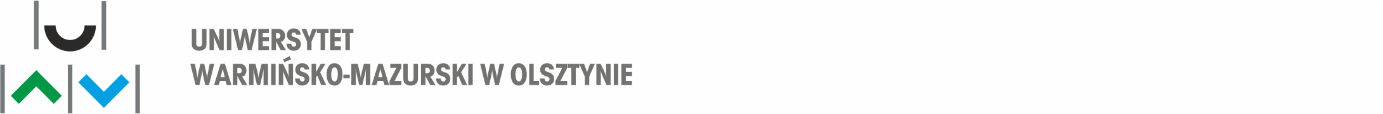                      Dział Zamówień Publicznych   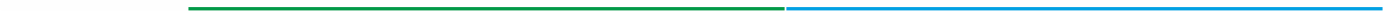 Załącznik nr 1 do SWZ Nr postępowania: 176/2022/TP/DZPOPIS PRZEDMIOTU ZAMÓWIENIADostawa fabrycznie nowego wyposażenia na potrzeby jednostek Uniwersytetu Warmińsko-Mazurskiego w OlsztynieWykonawca wypełnia formularz w części/częściach, na które składa ofertę. Część 1: Waga precyzyjnaCzęść 2: Waga pomostowaCzęść 3: Części zamienne do aparatów szwajcarskiej firmy BÜCHI Labortechnik AG.Część 4: pompa infuzyjna strzykawkowa  Część 5: Demineralizator HLP Lp.Opis przedmiotu zamówieniaParametry oferowane*Producent, model*J.m.IlośćCena jednostkowa bruttoWartość bruttoABCDEFGH=(FxG)1. Wymagania: Parametry:-Pomost obciążenie max – 6 [kg]-dokładność odczytu – d=0,1 [g]-temperatura pracy  od 15oC do + 30oC -wymiar szalki 300x300 [mm] (+/-2%) -2×RS232,	-waga legalizowana -stopień ochrony IP67-zasilanie akumulatorowe wyświetlacz LCD z podświetleniem (możliwość regulacji stopnia podświetlenia)-autowyłączanie-okres gwarancji minimum 2 lata szt.1Lp.Opis przedmiotu zamówieniaParametry oferowane*Producent, model*J.m.IlośćCena jednostkowa bruttoWartość bruttoABCDEFGH=(FxG)1.Wymagania: -Pomost obciążenie max – 30 [kg]-dokładność odczytu – d=10 [g]-temperatura pracy  od -10oC do + 40oC -wymiar szalki 400x500 (+/- 2%) [mm] -RS 232C-waga legalizowana -zasilanie akumulatorowe -wyświetlacz LCD z ----                     -podświetleniem(możliwość ----                        regulacji stopnia podświetlenia)-autowyłączanie-gwarancja: minimum 24 miesiące szt.1Razem wartość brutto:Razem wartość brutto:Razem wartość brutto:Razem wartość brutto:Razem wartość brutto:Razem wartość brutto:Razem wartość brutto:Lp.Opis przedmiotu zamówieniaParametry oferowane*Producent, model*J.m.IlośćCena jednostkowa bruttoWartość bruttoABCDEFGH=(FxG)1.Wymagania: -Zestaw – uchwyt i sprężynka amortyzująca do mineralizatora K-439    K-439 (lub równoważny)szt.121.-Uszczelka do modułu ssącego, PTFE do mineralizatora K-439                      K-439 (lub równoważny) szt.121.-Uchwyty do tub na próbki ze spiekiem do ekstraktora E-816 SOXE-816 SOX (lub równoważny)  szt.61.-Naczynka na rozpuszczalnik do ekstraktora E-816 SOXE-816 SOX (lub równoważny) szt.2Razem wartość brutto:Lp.Opis przedmiotu zamówieniaParametry oferowane*Producent, model*J.m.IlośćCena jednostkowa bruttoWartość bruttoABCDEFGH=(FxG)1.Wymagania: -precyzyjny napęd-współpraca ze strzykawkami 3 ml, 5 ml, 10 ml, 30 ml, 30 ml-sygnały alarmowe akustyczne i wizualne-biblioteka leków dzielonych dowolnie przez użytkownika na 30 grup-blokada swobodnego przepływu-blokada tłoka podczas wymiany strzykawki-możliwość ustawienia prędkości infuzji z dokładnością do 0,01 ml/h-możliwości ustawienia objętości do podania z dokładnością do 0,01 ml/h-najmniejsza masa 1,4 kg-wbudowany akumulator do pracy maksymalnie do 8 godzin infuzji z prędkością 25 ml/h- zasilanie z sieci poprzez zasilacz 12V             -gwarancja minimum 12 m-cyszt.1Lp.Opis przedmiotu zamówieniaParametry oferowane*Producent, model*J.m.IlośćCena jednostkowa bruttoWartość bruttoABCDEFGH=(FxG)1. Wymagania:  Parametry techniczne: - Urządzenie do pracy pod ciśnieniem wody wodociągowej.- Stopnie oczyszczania wody:- prefiltr osadowy 5μm,- filtracja osadowo-węglowo-zmiękczająca (zintegrowany moduł oczyszczania wstępnego),- odwrócona osmoza,- podwójna demineralizacja na mieszanym złożu jonowymiennym,- lampa UV – 254 nm (+/- 2%),- kapsuła mikrofiltracyjna kaskadowa 0,45/0,2μm.- Wydajność dobowa 120-150 dm3 ( 5 - 7 dm3/h).- Przewodnictwo wody oczyszczonej poniżej 0,06 S/cm.- Praca urządzenia automatyczna i bezobsługowa.- Urządzenie wyposażone w pompę podnoszącą ciśnienie zasilania.- Dwa niezależne ruchome punkty poboru wody oczyszczonej:- drugiej klasy czystości wg PN-EN ISO 3696:1999, ASTM, CLSI – punktzaopatrzony w wylewkę (kran) wody oczyszczonej o zasięgu min. 2 m,- pierwszej klasy czystości wg PN-EN ISO 3696:1999, ASTM, CLSI -punkt zaopatrzony w dodatkową wylewkę (kran) wody oczyszczonej zkapsułą mikrofiltracyjną 0,45/0,2μm.- System zaopatrzony w zbiornik ciśnieniowy o poj. 10 dm3 domagazynowania wody oczyszczonej.- Możliwość zamiany zbiornika na zbiornik o większej pojemności.- Możliwość instalacji dodatkowego punktu poboru wodyogólnolaboratoryjnej – trzecia klasa czystości wg PN-EN ISO 3696: 1999(z przeznaczeniem do mycia szkła, zasilania zmywarki laboratoryjnej,autoklawu, itp.).- Ruchome, regulowane ramię inox  mocujące punkty poboru wody –możliwość regulacji ustawień w zakresie: góra/dół, prawo/lewo, przód/tył.- Zainstalowany sterylizator UV (wewnątrz urządzenia).- Automatyczne zatrzymanie pracy systemu przy pełnym zbiorniku.- Możliwość podłączenia do zmywarki, autoklawu, itp.- Szybkość podawania wody oczyszczonej: min. 1 – 2 l/min.- Otwierane przednie drzwiczki urządzenia umożliwiające bezpośredni dostęp do zużywalnych materiałów eksploatacyjnych.- Maksymalne ciśnienie robocze: 1 MPa.- Zasilanie: 230V/50Hz.- Obudowa systemu z nierdzewnej stali kwasoodpornej – inox.-Wymiary (SxGxW): 235x440x510 mm (+/- 2%)Zbiornik 10 dm3: wys. 390 mm, średnica: 250 mm (+/- 2%)Funkcje monitorujące pracę systemu:- Urządzenie wyposażone w mikroprocesorowy system kontrolno-pomiarowyposiadający:- wyświetlacz LCD 2x16 znaków,- konduktometr dokonujący pomiaru przewodnictwa i temperatury wody oczyszczonej w μS/cm lub MOhm zamiennie,- automatyczna kompensacja temperatury,- zegar wyświetlający datę oraz godzinę,- alarm informujący o wymianie filtrów wstępnych,- alarm informujący o wymianie modułów jonowymiennych,- alarm informujący o wymianie promiennika lampy UV,- alarm informujący o wymianie kapsuły mikrofiltracyjnej,- menu w języku polskim na wyświetlaczu urządzenia,- podgląd terminów serwisowych,- wbudowane złącze RS 232 do komunikacji z komputerem,- możliwość indywidualnego dostosowania częstotliwości serwisów i poziomów alarmu bezpośrednio z klawiatury urządzenia.- Oprogramowanie, software na zewnętrznym nośniku do kalibracji urządzenia.- Wbudowany manometr ciśnienia wody zasilającej.Funkcje zabezpieczające pracę systemu:- Przerwanie pracy pompy przy:- niskim ciśnieniu wody zasilającej (brak wody zasilającej) – czujnik niskiego ciśnienia,- pełnym zbiorniku – czujnik wysokiego ciśnienia-okres gwarancji min. 24 miesiące, - posiada deklaracja zgodności CE(bądź równoważną) -montaż urządzenia szt.1